CZ a.s.Sluneční náměstí č.p. 2540/5158 OO Praha 5IČO:25181432 DIČ:CZ25181432Dodejte prosím na adresu : Čz a.s. divize TURBO Tovární 202386 15 STRAKONICEFirma je zapsána v obchodním rejstříku vedeném Městským soudem v Praze pod SP. zn. : oddíl B, vložka 9762. Ke dni splnění podmínek pro vystavení daňového dokladu dle zákona o dani z přidané hodnoty číslo 235/2004 Sb., požadujeme vystavení daňového dokladu dle S 26 s náležitostmi stanovenými tímto zákonem.Datum tisku: 09.05.2018 09:05Podmín . platby: Po dohodě stranKorespondenční adresa : Čz a.s.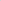 divize TURBO Tovární 202 386 15 STRAKONICEDoporučeně !České vysoké učení technické v PrazeVaše číslo dodavatele u nás:2100016738Vaše DIČ: CZ68407700Měna : CZKObjednávka 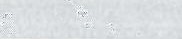 Číslo objednávky / datum 9014418005154 / 09 . 05 . 2018Kon taktní osobaXXXXXTelefon/ Fax /e—mailXXXXX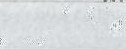 Pol . MateriálObj edn . množOznačení	Jednotka	Cena za jednotkuOznačení	Jednotka	Cena za jednotkuHodnota nettoHodnota netto0010 hodnota pracíProvedení prací v roce 2018 cca 200.000 KčProvedení prací v roce 2018 cca 200.000 KčRazítko a podpisRazítko a podpisRazítko a podpisRazítko a podpis